ОБЩАЯ ИНФОРМАЦИЯК публикации принимаются статьи на русском языке, соответствующие тематике, объёмом не менее 15 страниц. Максимальный объём публикации не ограничен.Каждая статья будет представлена отдельной главой в монографии, поэтому статья может иметь параграфы (пункты: 1.1, 1.2, 1.3 и т.д.).В течение 10 дней после завершения сбора материалов будет издана монография, которая размещается на сайте www.naukaip.ru в разделе Архив монографий и регистрируется в Научной электронной библиотеке Elibrary. Монографии присваиваются УДК, ББK, ISBN.Каждый автор получает фирменный Cертификат автора мнографии с указанием учёной степени, учёного звания, должности и места работы.ОСНОВНЫЕ РАЗДЕЛЫ МОНОГРАФИИЭкономические наукиЮридические наукиСоциологические наукиПолитические наукиТРЕБОВАНИЯ К МАТЕРИАЛАМФормат текста: Microsoft Word (*.doc, *.docx)Ориентация: книжная, альбомная ориентация запрещена;Поля (верхнее, нижнее, левое, правое): 2 см;Шрифт: Times New Roman, размер (кегль) – 14,Межстрочный интервал: полуторный; Объём статьи: не менее 15 стр. Оригинальность текста: не менее 70%ОФОРМЛЕНИЕ СТАТЬИРасположение и структура текста внутри статьииндекс УДК (кегль  14, выравнивание с левого края) можно найти на сайте: http://teacode.com/online/udc;название статьи на русском языке (прописные буквы, шрифт – жирный, выравнивание по центру);ФИО автора(-ов) полностью на русском языке (строчные буквы, шрифт – жирный, выравнивание по правому краю);учёная степень, учёное звание, должность (выравнивание по правому краю);место работы (учёбы) в именительном падеже (выравнивание по правому краю);ВАЖНО! Если авторы имеют одинаковый статус, общее место работы (учёбы), то оформление проводится в соответствии с Образцом оформления статьи, отделяя каждого автора запятой;аннотация на русском языке (кегль  14, не менее 30 слов, выравнивание по ширине);ключевые слова на русском языке  (кегль  14, не менее 5 слов, выравнивание по ширине);название статьи, ФИО автора(-ов) (через запятую), аннотация, ключевые слова на английском языке (оформление то же). Должность и место работы переводить не нужно. Для перевода можно воспользоваться переводчиком: https://translate.yandex.ru/ через строку – основной текст статьи (кегль  14, межстрочный интервал – 1,5, абзацный отступ – 1 см, выравнивание по ширине);список литературы: оформляется в конце статьи в порядке использования источника в тексте под названием «Список литературы». В тексте ссылки на литературу обозначаются квадратными скобками с указанием номера источника и через запятую – номера страницы: [5, с. 115]. Постраничные сноски запрещены. Рисунки: Любые графические материалы (чертеж, схема, диаграмма, рисунок) обозначаются «Рис.» и нумеруются арабскими цифрами. Обозначение – располагается под рисунком на следующей строке по центру и выделяется жирным шрифтом.Пример: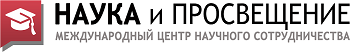 Рис. 1. Название рисункаОт текста рисунок отделяется сверху и снизу пустой строкой. На все рисунки в тексте должны быть ссылки (рис. 1).Таблицы: обозначаются словом «Таблица» и нумеруются арабскими цифрами. Обозначение и порядковый номер таблицы (без точки) выравниваются по правому краю, название таблицы – на следующей строке, по центру. Выделяются жирным шрифтом.  Пример: Таблица 1Название таблицыШрифт в таблицах и рисунках – не менее 10 пт. От текста таблица отделяется сверху и снизу пустой строкой. На все таблицы в тексте должны быть ссылки (табл. 1).Образец оформления статьи:ЗАЯВКА УЧАСТНИКАКАК СТАТЬ АВТОРОМ  МОНОГРАФИИ?Отправить до 25 августа 2019 г. (включительно) на адрес Оргкомитета: mon@naukaip.ru отдельными файлами следующие материалы:статью, оформленную в соответствии с требованиями и образцом;заявку (анкету), оформленную по образцу;копию квитанции об оплате.Названия файлов:МОН-105, Иванов, ЗаявкаМОН-105, Иванов, КвитанцияМОН-105, Иванов, СтатьяВ теме письма укажите: МОН-105При получении материалов Оргкомитет в течение 3 рабочих дней проверяет материалы и отправляет на адрес автора письмо с подтверждением получения материалов. Участники, не получившие подтверждения, просьба продублировать материалы или связаться с Оргкомитетом.Публикация статей будет осуществляться только после оплаты организационного взноса. Обязательно присылайте копию документа, подтверждающего оплату!ФИНАНСОВЫЕ УСЛОВИЯС целью возмещения организационных, издательских, полиграфических и почтовых расходов авторам необходимо оплатить организационный взнос.РЕКВИЗИТЫ ДЛЯ ОПЛАТЫПростой, надёжный и предпочтительный способ перечисления – на нашем сайте в разделе Оплата-OnlineРеквизиты для оплаты через банкПолучатель: ИП Гуляев Герман ЮрьевичИНН: 583509514898ОГРНИП: 316583500060805р/с 40802810 2 4110 0000495Банк получателя платежа: ПАО АКБ «АВАНГАРД»БИК 044525201к/с 30101810000000000201Назначение платежа. «За публикацию научных исследований (ФИО автора). Без НДС».Заполненную квитанцию Вы можете скачать на нашем сайте в разделе «Оплата»Простой, надёжный и предпочтительный способ перечисления – на нашем сайте в разделе Оплата-OnlineОРГКОМИТЕТМеждународного центра научного сотрудничества «Наука и просвещение»+7 937 42 69 700mon@naukaip.ruadmin@naukaip.ruУВАЖАЕМЫЕ КОЛЛЕГИ!С информационными сообщениями по другим конференциям, можно ознакомиться на нашем сайте www.naukaip.ruОргкомитет будет благодарен Вам за распространение данной информации среди преподавателей университетов, специализированных организаций и органов образования, которые будут заинтересованы в публикации научных исследований.БЛАГОДАРИМ ВАС ЗА УЧАСТИЕ!МОНОГРАФИЯЭКОНОМИКА И УПРАВЛЕНИЕ В УСЛОВИЯХ РИСКА И НЕОПРЕДЕЛЁННОСТИ Шифр МОН-10525 августа 2019 г.Договор с Научной электронной библиотекойElibrary.ru №1096-04/2016K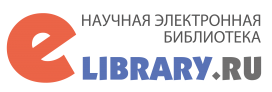 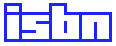 г. Пенза, РФУДК 330НАЗВАНИЕ СТАТЬИСоколовская Любовь Дмитриевна,к.э.н., доцентДружинин Николай Сергеевич,Адамкевичус Кирилл ЮрьевичСтудентыФГБОУ ВО «Самарский государственный университет»Аннотация: текст, текст, текст, текст, текст.Ключевые слова: текст, текст, текст, текст, текстTITLE OF THE ARTICLESokolowskaya Lyubov Dmitrievna, Druzhinin Nikolai Sergeevich,Adamkevichus Kirill Jur'evichAbstract: text, text, text, text, text.Key words: text, text, text, text, textТекст. Текст. Текст. Текст [1, с. 125]. Текст. Текст. Текст. Текст. Текст. Текст. Текст. Текст. Текст. Текст. Текст. Текст. Текст. Текст. Текст [2, с. 132].Список литературы1. Бузгалин А. Человек, рынок и капитал в экономике XXI века // Вопросы экономики. – 2017. – № 3. – С. 125-144.2. Зикунова И. В. Феномен предпринимательской активности в бизнес-цикле постиндустриального развития: монография. – СПб.: Издательство политехнического университета, – 2017. – 132 с.© Л.Д. Соколовская, Н.С. Дружинин, К.Ю. Адамкевичус, 2019Автор 1Автор 2ФИО автора (полностью)Наименование места работы (полностью)Учёная степень, учёное звание, должностьКонтактный телефонE-mailНазвание статьиНомер и наименование раздела монографии Количество страницТребуемое количество печатных экземпляров (1 шт. – 450 руб.)Адрес, на который высылать печатный экземпляр с указанием индекса Кому:Куда: Кому:Куда: Шифр конференции, адрес для отправки материаловМОН-105МОН-105Шифр конференции, адрес для отправки материаловmon@naukaip.rumon@naukaip.ruУслугаСтоимостьСтоимостьУслугаДля авторов из РоссииДля авторов из других странПубликация 1 страницы (не менее 15 стр.)190 руб.90 руб.19$2$Получение электронного экземпляра сборникаБесплатноБесплатноПолучение и отправка 1 печатного экземпляра монографии450 руб.12$Сертификат автора электронныйБесплатноБесплатно